IB Biology HL2 Summer Assignment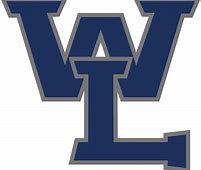 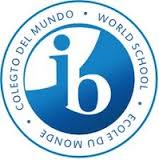 Due: September 9, 2019Course Title: IB Biology HL 2Teachers name: Ms. Lourdes Sotomayor Teacher contact information:  Lourdes.sotomayor@apsva.us  Purpose of Assignment: To provide a review for Topics 1-6 covered last year in the SL curriculum in the form of 20 question multiple choice quizzes. Estimated time to complete Assignment: 4.5 hrsDue date and method of assessment for Assignment: September 9, 2019. Each quiz will be graded automatically out of 20 points and be added to your quiz grade. Instructions for Assignment:STEP 1: Make sure you are enrolled in my Remind class. If you get dropped during the summer, you can re-enroll by texting @9c8ke to the number 81010.STEP 2: I will send you a sign in code for Kerboodle via Remind once I get it from Ms. Cantor. STEP 3: You then need to access kerboodle at www.kerboodle.com to complete all 6 quizzes. The quizzes will be uploaded in our class’ assignment pool. You will get two chances to answer each question on the quiz. Each quiz will count as one quiz grade in the grade book for Quarter 1. STEP 4: When you are finished taking the quiz, press submit and I will automatically get the quiz grade. 